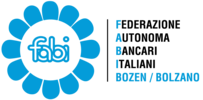 Domanda bonus asilo nidoRequisiti per la domanda:Quando fare domanda:Solo dopo il pagamento della retta.Importo:massimo 3.000 euro all’anno per 3 anni (dietro presentazione delle fatture)l’importo è dipendente dal reddito ISEEDocumenti necessari:documento d’identità e codice fiscale del richiedentemandato di assistenza e rappresentanza per il patronato con 2 firme (come da allegato)modello SR163 compilato in tutte le sue parti e firmato (come da allegato)fatture dell’asilo nido + ricevuta o quietanza di pagamentoDichiarazione ISEE (può essere richiesta da noi – mail a caaf.bz@fabibz.it)Contratto stipulato con la strutturaIl bonus viene concesso per 11 mesi – per favore indicare il mese per il quale non verrà richiesto Attenzione: Il nome del richiedente e del destinatario della fattura e della quietanza di pagamento devono essere identici! Il contratto deve essere intestato al richiedente del bonus. La documentazione deve essere inviata all’indirizzo email: fabi.service@fabibz.itInformazioni aggiuntive: La retta per l’asilo nido deve essere pagata dal richiedente e per le forme di supporto presso la propria abitazione il richiedente deve risultare convivente con il bambino. Il bonus asilo nido non è cumulabile con la detrazione fiscale per la frequenza asili nido. Spetta ai genitori i quali figli:hanno un’età tra i 0 e i 3 annirisultano iscritti all’asilo nido pubblico o privatosono affetti da gravi patologie croniche con necessità di cure presso il domicilio.Genitori richiedenti devono avere la cittadinanza italiana, comunitaria o extracomunitaria (in quest’ultimo caso, è richiesto il permesso di soggiorno CE o la carta di soggiorno) e avere la residenza in Italia.